Smlouva o nájmu„Ateliéry tapisérií“ s. r. o.Se sídlem: Pod Hradem 124, 377 01 Jindřichův Hradec IIIIČ: 13503731DIČ: CZ13503731číslo účtu 153471743/0600 u MONETA Money Bank, a. s.Zastoupená: Mgr. Janem Fidlerem, jednatelem společnostiSpolečnost zapsaná v obchodním rejstříku, vedeného Krajským soudem v ČeskýchBudějovicích, oddíl C, vložka 295jako pronajímatelaVzdělávací a kulturní centrum Jindřichův Hradec, p.o.Se sídlem: Klášterská 135, Jindřichův Hradec II, 377 01 Jindřichův HradecIČ: 085 23 495Zastoupená: PhDr. Jitkou Čechovou, ředitelkou společnostiSpolečnost zapsaná v obchodním rejstříku, vedenéhoKrajským soudem v Českých Budějovicích, oddíl Pr, vložka 809jako nájemceuzavírají dnešního dne, měsíce a roku tuto:smlouvu o nájmuČI. I.Předmět nájmuPronajímatel je vlastníkem movitých věcí uvedených v příloze č. 1, která tvoří nedílnou součást této smlouvy, které jsou předmětem této smlouvy o nájmu.CLIL
Účel nájmuPronajímatel touto smlouvou pronajímá nájemci movité věci, které jsou předmětem nájmu dle čl. I. této smlouvy, umístěné v objektu 202/1 vul. Dobrovského v Jindřichově Hradci. Pronajímatel a nájemce se dohodli a pronajímatel výslovně souhlasí s tím, že tyto movité věci bude nájemce užívat v rámci expozic tkaní a restaurování tapiserií v Domě gobelínů. Předmět nájmu bude Vzdělávacím a kulturním centrem Jindřichův Hradec využíván k zajištění mže uvedených služeb:obnova a udržení tradičních unikátních technologií tkaní tapisérií ručním způsobem technikou útkového rypsu na horizontálních a vertikálních gobelínových stavech melírovým způsobem,udržení a rozvoj metod a způsobů konzervace a restaurování tapisérií, koberců arůzných textilií,obnova unikátních technologií kombinovaných s metodou tkaní gobelínův kombinované profesi tkadlec - restaurátor,organizaci výuky praktického tkaní tapisérií technikou útkového rypsu či vázáním prožáky škol,pořádání seminářů a workshopů.Nájemce prohlašuje, že je mu stav pronajatých movitých věcí dobře znám, neboť si je prohlédl před uzavřením této smlouvy a v tomto stavuje přejímá.či. m.
NájemnéNájemce je povinen platit pronajímateli nájemné.Nájemné za pronajaté movité věci smluvní strany sjednaly dohodou ve výši 5.000,- Kč/měsíčně včetně DPH. Daň z přidané hodnoty bude účtována na základě platných právních předpisů. Nájemné bude hrazeno z rozpočtu nájemce.Pronajímatel vystaví daňový doklad, který doručí k rukám nájemce. Pronajímatel je oprávněn změnit jednostranně výši nájemného o roční míru inflace stanovenou na podkladě oficiálních údajů Českého statistického úřadu, a to nejdříve od 1. ledna 2020. Oznámení o upravené výši nájemného pro příslušný rok zašle pronajímatel nájemci nejpozději do 31. 1. příslušného roku.Pro měsíc leden 2020 je datum uskutečnění plnění 15. 1. 2020.Datum uskutečnění plnění pro následující období je první den příslušného měsíce.Nájemné je splatné do 30 dnů ode dne vystavení daňového dokladu.Nájemné je splatné v termínu shora uvedeném na účet pronajímatele vedený u MONETA Money Bank, a. s., číslo účtu 153471743/0600.Skončí-li nájem v průběhu kalendářního měsíce, náleží pronajímateli pouze poměrná část nájemného.Pro případ, že nájemce bude v prodlení o více jak jeden měsíc s placením nájemného, sjednávají smluvní strany smluvní pokutu ve prospěch pronajímatele tak, že nájemce bude povinen uhradit pronajímateli smluvní pokutu ve výši 100,- Kč za každý den prodlení.ČI. IV.Doba nájmuNájem se sjednává na dobu určitou od 1. 1. 2020 do 31.12. 2024.Nájemní vztah je možné ukončit dohodou smluvních stran.Smluvní strany se dohodly, že tento nájemní vztah lze ukončit výpovědí a rovněž odstoupením od smlouvy, pokud nájemce neplní řádně a včas své povinnosti vyplývající z této smlouvy. Výpovědní lhůta činí v tomto případě 1 měsíc a počne běžet následujícím dnem po doručení písemné výpovědi. V případě odstoupení od smlouvy se nájemní smlouva ruší ke dni doručení písemného oznámení o odstoupení.Nájemní vztah lze dále ukončit jednostrannou výpovědí bez udání důvodu. Výpovědní lhůta činí 3 měsíce a počne běžet prvním dnem měsíce následujícího po doručení písemné výpovědi.Nájemce se zavazuje, že nejpozději v den skončení nájmu, v případě odstoupení pak nejpozději do 15 dnů po doručení oznámení o odstoupení, předá pronajímateli předmět nájmu ve stavu, v jakém jej převzal, s přihlédnutím k běžnému opotřebení.ČI. VDalší podmínky nájmuNájemce je povinen nakládat s tímto majetkem s péčí řádného hospodáře, užívat jej pouze v souladu s výše uvedeným účelem, hlásit neprodleně jakékoliv vady a změny předmětu nájmu, které nastaly na předmětu nájmu, a to jak zapříčiněním nájemce, tak i bez jeho vlivu a vůle, umožnit pronajímateli za účelem kontroly dodržování podmínek smlouvy zpřístupněním pronajatého majetku.ČI. VI.Závěrečná ustanoveníTato smlouva se vyhotovuje ve třech stejnopisech, z nichž dva obdrží nájemce a jeden pronajímatel.Tato smlouva nabývá platnosti dnem jejího podpisu oběma smluvními stranami, účinná je od 1. 1.2020.Smluvní strany shodně prohlašují, že tato smlouva byla sepsána podle jejich skutečné, svobodné a vážné a omylu prosté vůle, nikoli v tísni za nápadně nevýhodných podmínek ani pod nátlakem, že si ji řádně přečetly, porozuměly jejímu obsahu, souhlasí s ní a na důkaz k ní připojují vlastnoruční podpisy.Pronajímatel prohlašuje, že skutečnosti uvedené v této smlouvě nepovažuje za obchodní tajemství ve smyslu ust. § 504 zákona č. 89/2012 Sb., občanský zákoník. Pronajímatel souhlasí se zpracováním jeho osobních údajů nájemcem ve vztahu k zákonu č. 106/1999 Sb., o svobodném přístupu k informacím, ve znění pozdějších předpisů, a uchováním osobních dat, které budou použity v souladu se zákonem č. 110/2019 Sb., o ochraně osobních údajů, ve znění pozdějších předpisů, a o změně některých zákonů, ve znění pozdějších předpisů. Tento souhlas je nájemci poskytován a udělován do budoucna na dobu neurčitou pro vnitřní potřeby nájemce a dále pro účely informování veřejnosti o jeho činnosti.Smlouvu lze změnit pouze formou písemných, oboustranně dohodnutých dodatků k této smlouvě. Bez dodržení těchto podmínek není změna smlouvy platná.Není-li v této smlouvě stanoveno jinak, řídí se práva a povinnosti stran příslušnými právními předpisy, zejména občanským zákoníkem.W T- 1	- U a • A - 2 'Cl- 2020	v .	.7 -01- 2020V Jindřichové Hradci dne	 V	Jindřichové Hradci dne				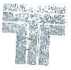 za nájemce:
PhDr. Jitka Cechová
ředitelka VKC JH, p.o.Příloha č. 1NázevMJCena v Kč/ksCena Celkem v KčTapisérie s motivem Červené Lhoty 157x85 cm110 00010 000Převíječ na přadena, kovový, výška 90 cm12 0002 000Barevná vlna 50 x 2 tex., křížové cívky33627 400Ručně předená vlna režná, přadena72 200Copánky, vlna barevná1841800Stav restaurátorský kovový š. 5000 mm140 00040 000Stav restaurátorský dřevěný š. 4000 mm135 00035 000Stav tkalcovský kovový - Gobelínový přídavný225 00050 000Rám stojací na tkaní gobelínů, dřevěný 2500x1500 mm115 00015 000Stav kobercový ruční dřevěný š. 4000 mm1250 000250 000Vytloukačka karet na jacquard 600 nití, dřevěná, ruční š. 2000 mm160 00060 000Cívečnice dřevěná44 00016 000Celkem540441 000509 400